ŽUPANIJA:  ISTARSKAPRIJEDLOG PROGRAMA RASPOLAGANJA POLJOPRIVREDNIM ZEMLJIŠTEM U VLASNIŠTVU REPUBLIKE HRVATSKEZA OPĆINU MEDULINSADRŽAJ PROGRAMAUkupna površina poljoprivrednog zemljišta u vlasništvu države na području općine Medulin, iznosi: 1036,0137 hektara.Podaci o dosadašnjem raspolaganjuT-1 Prikaz dosadašnjeg raspolaganja po svim oblicima - površina u haSumarni pregled površina poljoprivrednog zemljišta u vlasništvu države prema oblicima raspolaganjaT-2 Prikaz ukupnih površina po oblicima raspolaganjaMAKSIMALNA POVRŠINA ZA ZAKUP iznosi: 20,00 ha.NAPOMENA/OBRAZLOŽENJE (određene specifičnosti za područje jedinice lokalne samouprave): DETALJNA RAZRADA PROGRAMA RASPOLAGANJA POLJOPRIVREDNIM ZEMLJIŠTEM U VLASNIŠTVU REPUBLIKE HRVATSKE ZA OPĆINU MEDULINZEMLJOPISNI PODACI O OPĆINI MEDULINOpćina Medulin prostire se na površini od 34,1233 km2 i sastoji se od 8 naselja: Banjole, Medulin, Pješčana Uvala, Pomer, Premantura, Valbonaša, Vinkuran i Vintijan ,prikazanih na slici 1. 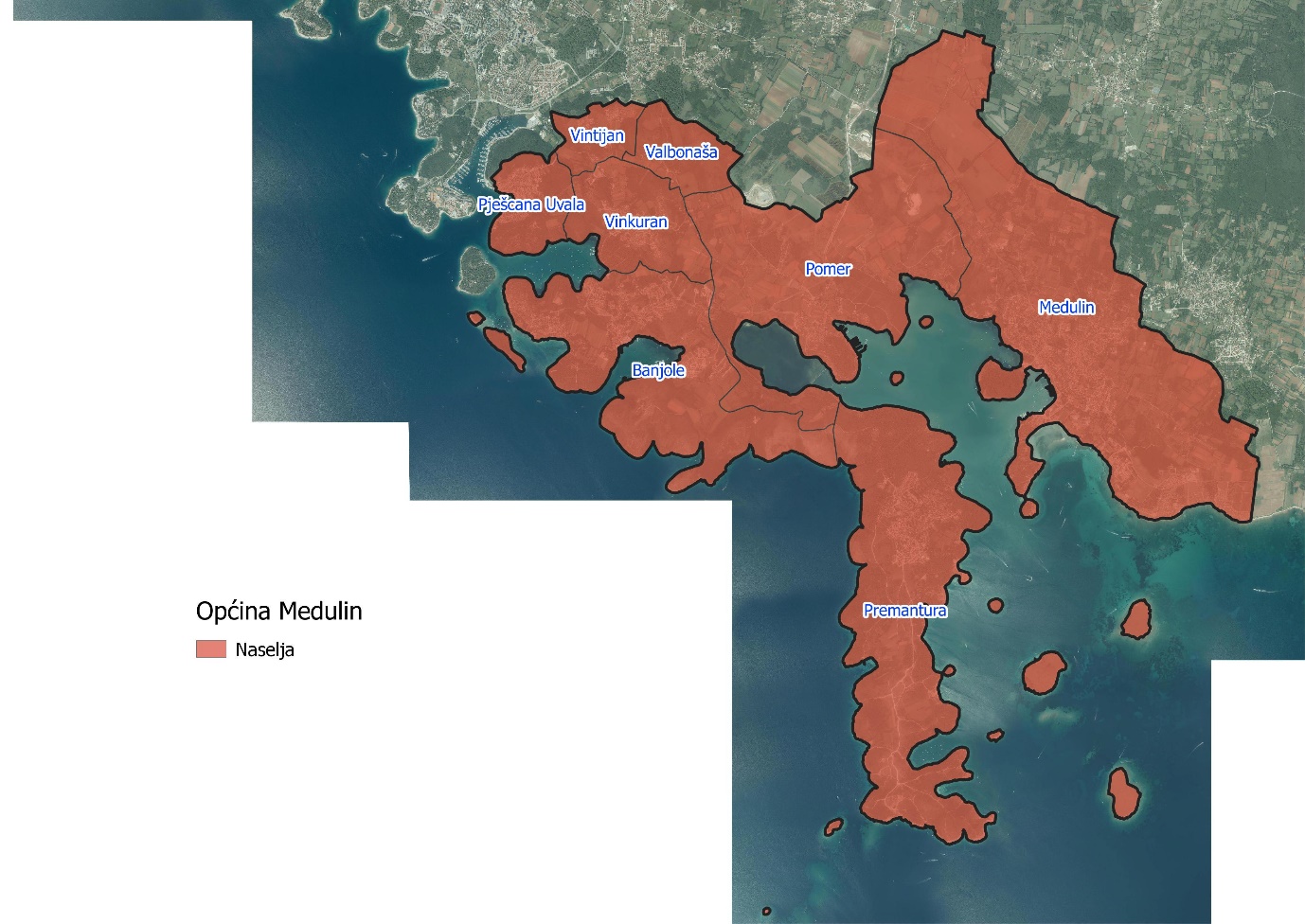 Slika 1: Naselja općine Medulin, Izvor: Državna geodetska uprava - obrada autoraGOSPODARENJE POLJOPRIVREDNIM ZEMLJIŠTEM U VLASNIŠTVU REPUBLIKE HRVATSKE ZA OPĆINU MEDULINSukladno Zakonu o poljoprivrednom zemljištu (NN 20/2018, u daljnjem tekstu: Zakon) poljoprivredno zemljište je dobro od interesa za Republiku Hrvatsku i ima njezinu osobitu zaštitu. Poljoprivrednim zemljištem u smislu ovoga Zakona smatraju se poljoprivredne površine koje su po načinu uporabe u katastru opisane kao: oranice, vrtovi, livade, pašnjaci, voćnjaci, maslinici, vinogradi, ribnjaci, trstici i močvare kao i drugo zemljište koje se može privesti poljoprivrednoj proizvodnji. Poljoprivredno zemljište mora se održavati pogodnim za poljoprivrednu
proizvodnju. Pod održavanjem poljoprivrednog zemljišta pogodnim za poljoprivrednu
proizvodnju smatra se sprječavanje njegove zakorovljenosti i obrastanja višegodišnjim
raslinjem, kao i smanjenje njegove plodnosti.Raspolaganje poljoprivrednim zemljištem u vlasništvu države u smislu ovoga
Zakona predstavlja: zakup i zakup za ribnjake, zakup zajedničkih pašnjaka, privremeno korištenje, zamjena, prodaja, prodaja izravnom pogodbom, davanje na korištenje izravnom pogodbom, razvrgnuće suvlasničke zajednice, osnivanje prava građenja i osnivanje prava služnosti.Osnovna načela raspolaganja državnim poljoprivrednim zemljištem na području općine Medulin su:Državno poljoprivredno zemljište mora biti u funkciji poljoprivredne proizvodnje
uzimajući u obzir tradicijsku proizvodnju ovog kraja i specifičnosti pojedinih poljoprivrednih površina definiranih ovim Programom, Općina Medulin sve slobodne površine državnog poljoprivrednog zemljišta odrediti će za zakup i prodaju, Prilikom prodaje državnog poljoprivrednog zemljišta poštivati će se odredbe čl. 59 i čl. 60 Zakona,Prilikom davanja u zakup državnog poljoprivrednog zemljišta poštivati će se odredbe čl. 36 Zakona i odluke općine o maksimalnoj površini koja se može dati u zakup pojedinoj pravnoj ili fizičkoj osobi na području općine Medulin koja je sastavni dio ovog Programa,Prilikom davanja na privremeno korištenje državnog poljoprivrednog zemljišta poštivat će se odredbe čl. 57 Zakona,Promjena namjene poljoprivrednog zemljišta u nepoljoprivredne svrhe provoditi će se u skladu s dokumentima prostornog uređenja,Preko općinskih službi i nadležnih institucija provodit će se stalni nadzor i poduzimati mjere za nepoštivanje preuzetih obveza za one koji raspolažu državnim poljoprivrednim zemljištem.UKUPNA POVRŠINA POLJOPRIVREDNOG ZEMLJIŠTA U VLASNIŠTVU REPUBLIKE HRVATSKEPrema službeno dostavljenim podacima Državne geodetske uprave ukupna površina poljoprivrednog zemljišta u vlasništvu Republike Hrvatske, koje je u katastarskom operatu nadležnog Područnog ureda za katastar Pula, upisana kao poljoprivredno zemljište sukladno ovom Zakonu, iznosi 1036,0317 hektara.Popis svih katastarskih čestica poljoprivrednog zemljišta u vlasništvu RH za općinu Medulin nalazi se u PRILOGU 1. Kopija katastarskog plana sa prikazom svih katastarskih čestica poljoprivrednog zemljišta u vlasništvu RH sa podlogom digitalne ortofoto karte općine Medulin izrađena je prema službeno dostavljenim podacima Državne geodetske uprave za potrebe izrade Programa i nalazi se u PRILOGU KKP-1 dok je njen umanjeni prikaz vidljiv na slici 2. 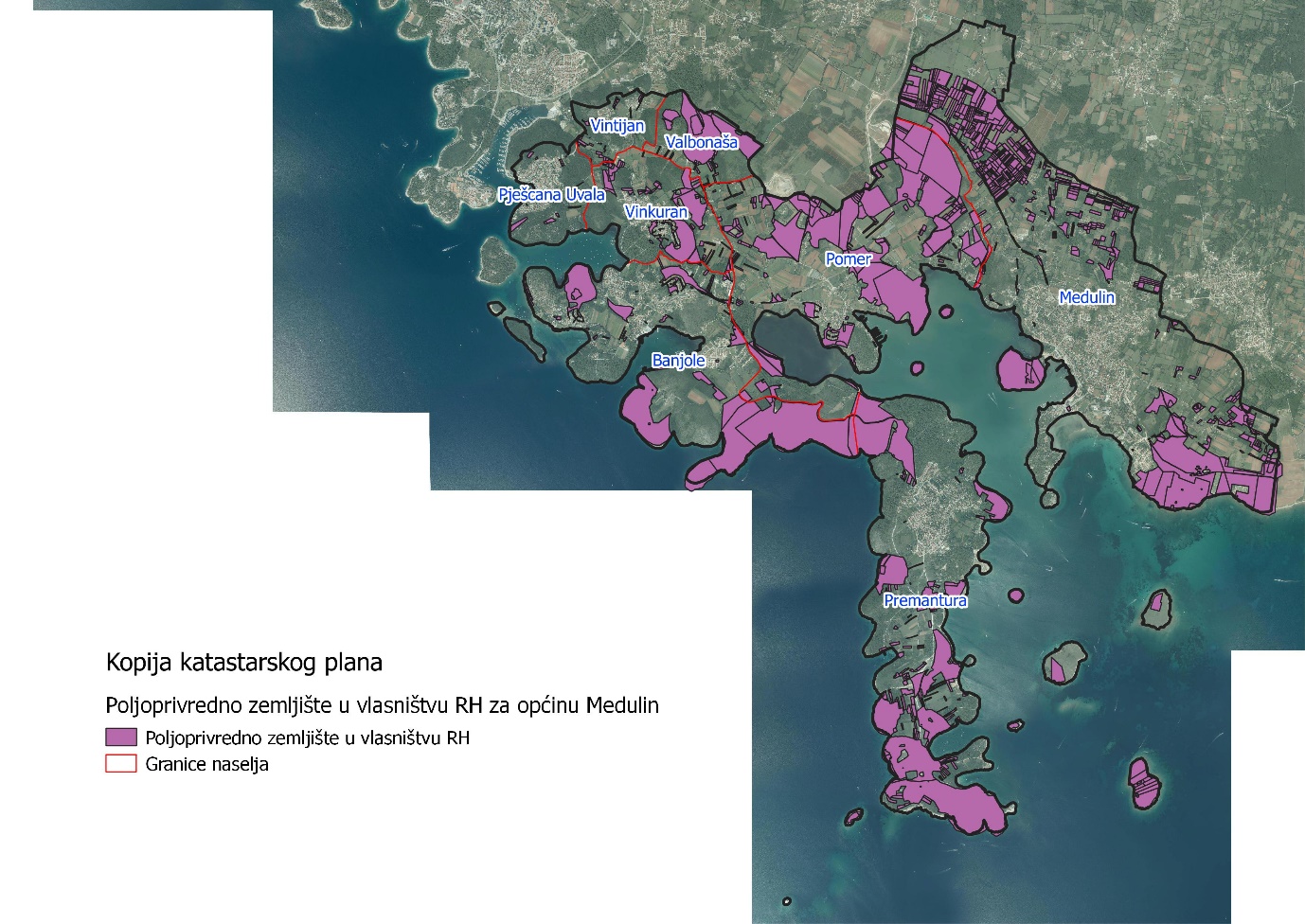 	Slika 2: Državno poljoprivredno zemljište na području općine MedulinIzvor: Državna geodetska uprava, obrada autoraNa području općine Medulin postoje područja koja se nalaze u području ekološke mreže (Natura 2000),  slika 3. Popis katastarskih čestica poljoprivrednog zemljišta u vlasništvu RH po katastarskim općinama koje se nalaze u području Nature 2000, za koje je potrebno provesti postupak ocjene prihvatljivosti Programa za ekološku mrežu sukladno čl. 29 st. 13 Zakona, nalaze se u PRILOGU 2.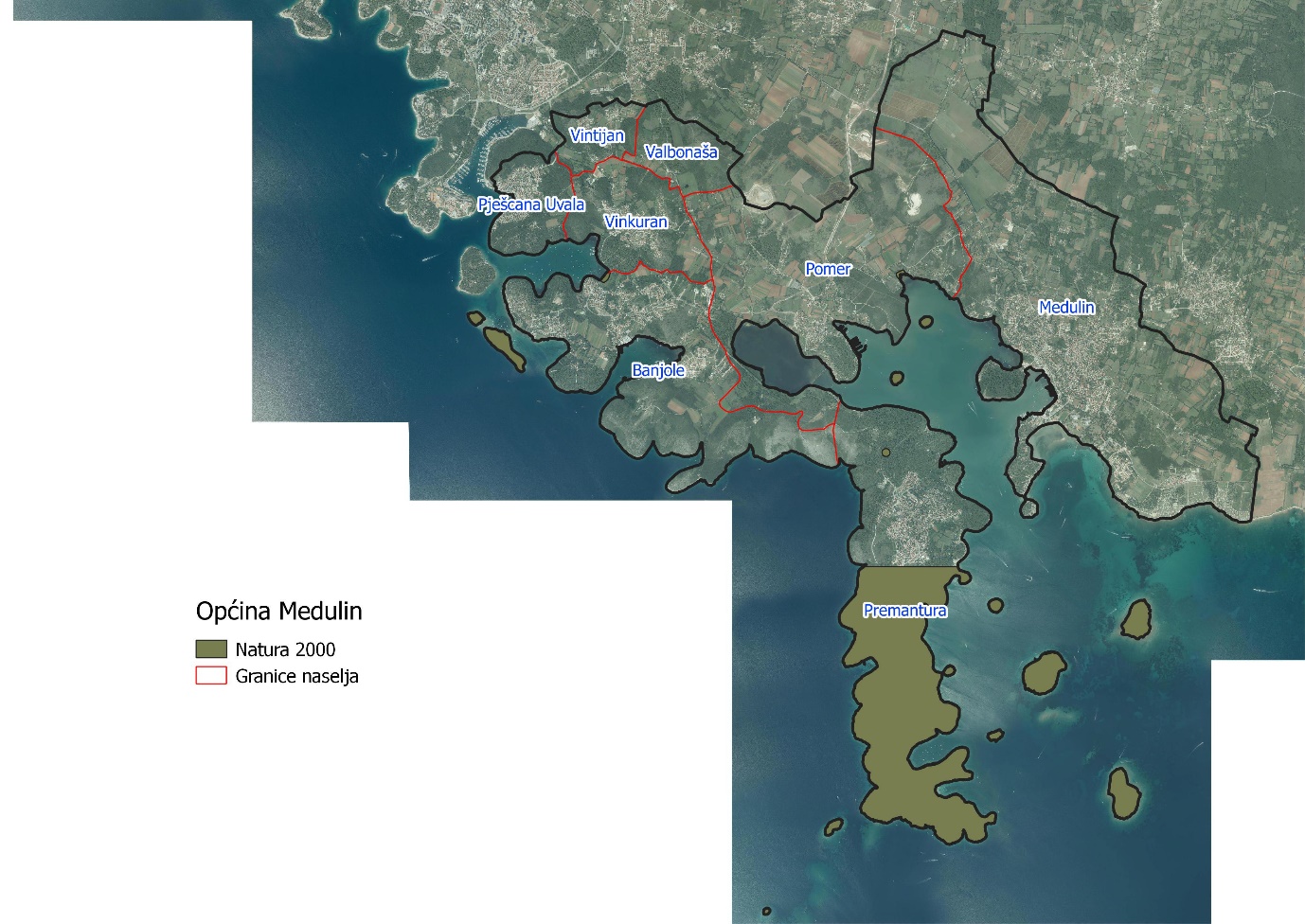 Slika 3: Zaštićena područja (Natura 2000), Izvor: Hrvatska agencija za okoliš i prirodu - Bio portal - obrada autoraPODACI O DOSADAŠNJEM RASPOLAGANJU POLJOPRIVREDNIM ZEMLJIŠTEM U VLASNIŠTVU DRŽAVE Poljoprivrednim zemljište u vlasništvu Republike Hrvatske na području općine Medulin raspolaže se temeljem sljedećih oblika raspolaganja prikazanih u tablici 1.Tablica 1: Prikaz dosadašnjeg raspolaganja poljoprivrednim zemljištem u vlasništvu RHKopija katastarskog plana sa prikazom svih katastarskih čestica poljoprivrednog zemljišta u vlasništvu RH koje su pod jednim od oblika raspolaganja, sa podlogom digitalne ortofoto karte općine Medulin izrađena je prema službeno dostavljenim podacima Državne geodetske uprave, podataka općine Medulin i Ministarstva poljoprivrede za potrebe izrade Programa i nalazi se u PRILOGU  KKP-2 dok je njen umanjeni prikaz vidljiv na slici 4. 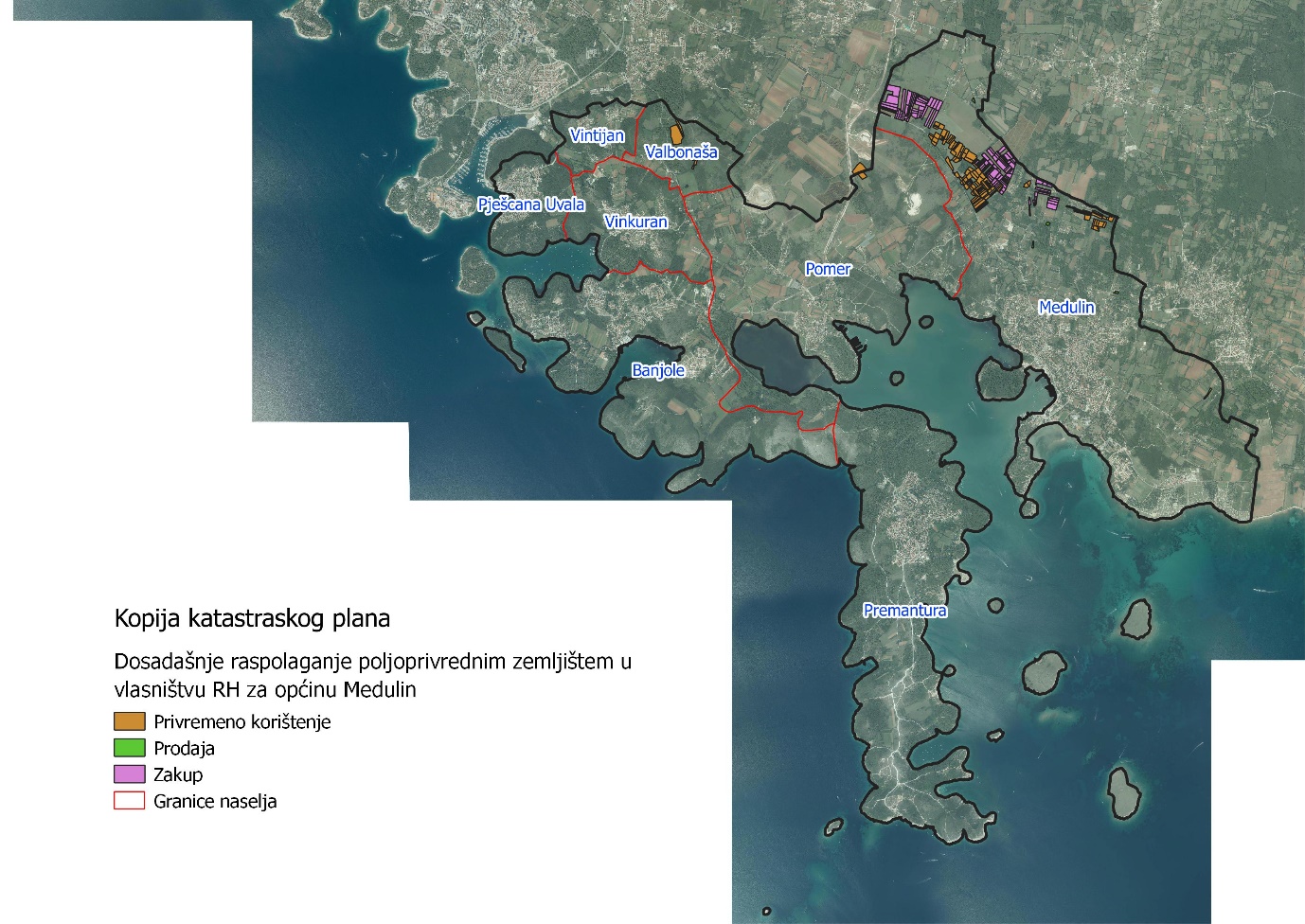 Slika 4: Prikaz dosadašnjeg raspolaganja poljoprivrednim zemljištem u vlasništvu RHIzvor: Državna geodetska uprava, općina Medulin, Ministarstvo poljoprivrede - obrada autoraPOVRŠINE ODREĐENE ZA ZAKUPMaksimalna površina koja se na području općine Medulin može dati u zakup pojedinoj fizičkoj ili pravnoj osobi iznosi 20,00 ha.Na području općine Medulin za zakup poljoprivrednog zemljišta određeno je 221,4525 hektara. Kopija katastarskog plana sa prikazom svih katastarskih čestica poljoprivrednog zemljišta u vlasništvu RH koje su određene za davanje u zakup, sa podlogom digitalne ortofoto karte općine Medulin izrađena je prema službeno dostavljenim podacima Državne geodetske uprave, podataka općine Medulin i Ministarstva poljoprivrede za potrebe izrade Programa i nalazi se u PRILOGU  KKP-3 dok je njen umanjeni prikaz vidljiv na slici 5.Popis svih katastarskih čestica poljoprivrednog zemljišta u vlasništvu RH određenih za davanje u zakup nalazi se u PRILOGU 1.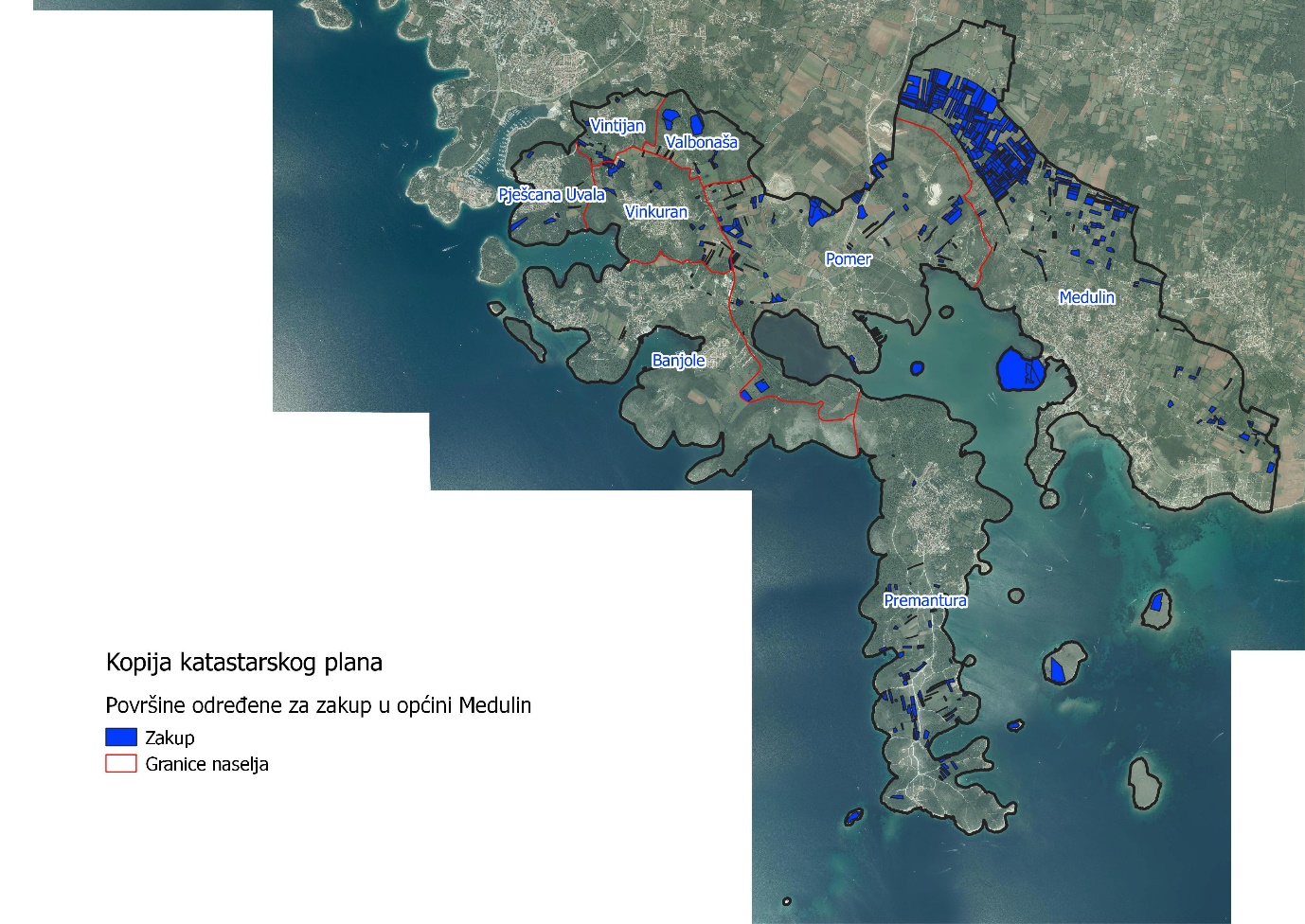 Slika 5: Površine određene za davanje u zakup Izvor: Državna geodetska uprava, općina Medulin - obrada autoraOd sveukupne navedene površine 148,1479 hektara ne nalazi se pod niti jednim oblikom raspolaganja kako je prikazano po katastarskim općinama u tablici 1, a čiji umanjeni prikaz možemo vidjeti na slici 6.Tablica 1: Poljoprivredno zemljište određeno za zakup prema katastarskim općinama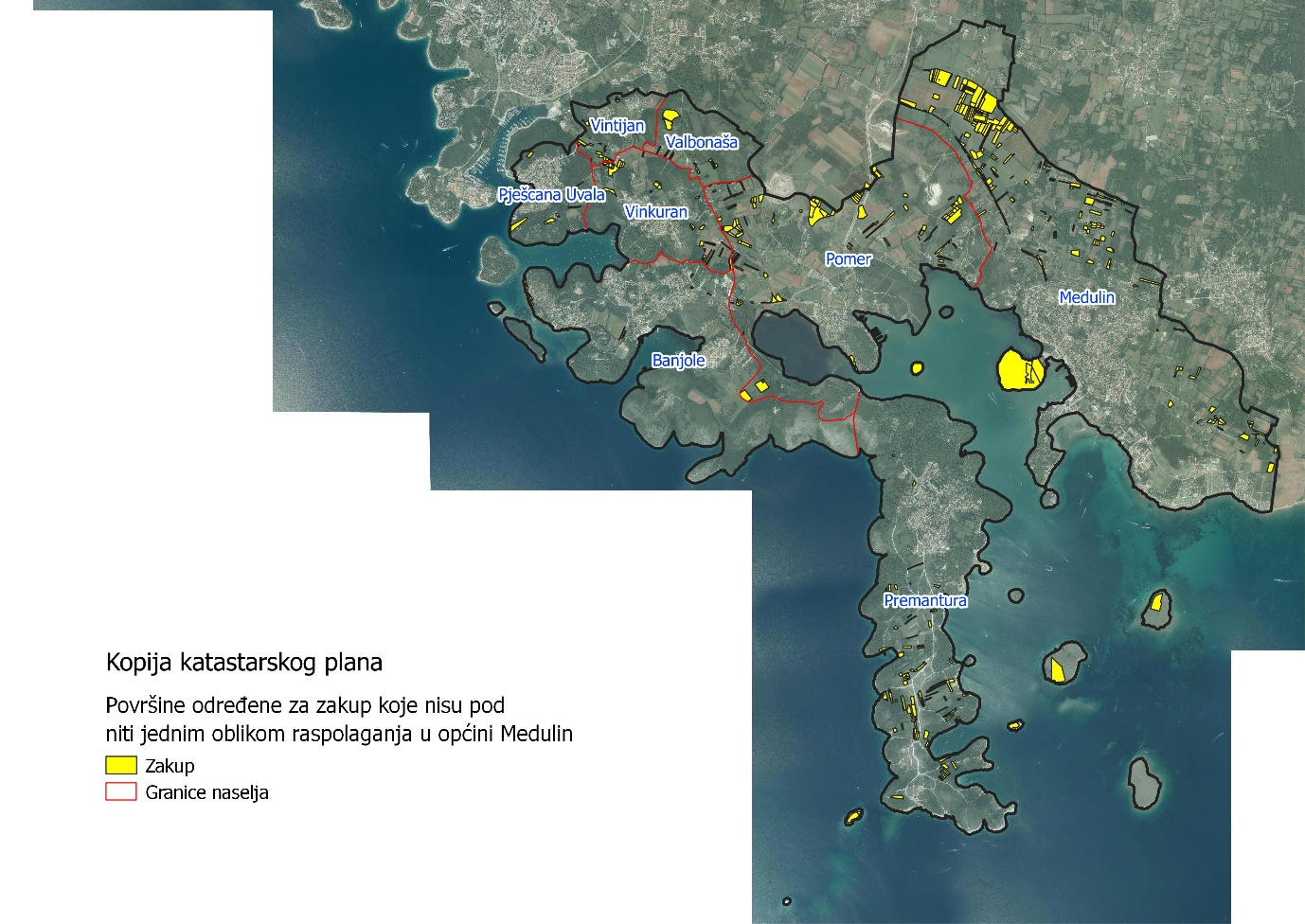 Slika 6: Površine određene za davanje u zakup koje nisu pod niti jednim oblikom raspolaganja, Izvor: Državna geodetska uprava, općina Medulin - obrada autoraPOVRŠINE ODREĐENE ZA PRODAJUNa području općine Medulin ne postoje površine poljoprivrednog zemljišta u vlasništvu Republike Hrvatske određene za prodaju.POVRŠINE ODREĐENE ZA POVRAT Na području općine Medulin ne postoje površine poljoprivrednog zemljišta u vlasništvu Republike Hrvatske određene za povrat.POVRŠINE ODREĐENE ZA ZAKUP ZA RIBNJAKENa području općine Medulin ne postoje površine poljoprivrednog zemljišta u vlasništvu Republike Hrvatske određene za zakup ribnjaka.POVRŠINE ODREĐENE ZA ZAKUP ZAJEDNIČKIH PAŠNJAKANa području općine Medulin ne postoje površine poljoprivrednog zemljišta u vlasništvu Republike Hrvatske određene za zakup zajedničkih pašnjaka.  POVRŠINE ODREĐENE ZA OSTALE NAMJENENa području općine Medulin ne postoje površine poljoprivrednog zemljišta u vlasništvu Republike Hrvatske određene za ostale nepoljoprivredne namjene. PRILOZI:Dokumentacija sukladno Pravilniku o dokumentaciji potrebnoj za donošenje Programa raspolaganja poljoprivrednim zemljištem u vlasništvu RH (NN 27/2018):Kopija katastarskog plana/očitovanje DGU o dostavljenim podacimaZemljišnoknjižni izvadci, Posjedovni listovi,Uvjerenje Upravnog tijela županije, odnosno Grada Zagreba, nadležnog za prostorno uređenje nalaze li se predmetne čestice izvan granica građevinskog područja,Očitovanje Ureda državne uprave u županiji, odnosno Grada Zagreba o podnesenim zahtjevima za povrat oduzete imovine,Uvjerenje Hrvatskih šuma d.o.o.,Očitovanje Hrvatskih voda,Uvjerenje Upravnog tijela županije, odnosno Grada Zagreba, nadležnog za prostorno uređenje jesu li predmetne čestice u obuhvatu postojećeg i/ili planiranog sustava javnog navodnjavanja,Očitovanje Hrvatskog centra za razminiranje.Popis priloga iz detaljne razrade ProgramaPRILOG 1 : Popis katastarskih čestica poljoprivrednog zemljišta u vlasništvu RH po katastarskim općinama. PRILOG KKP-1: Kopija katastarskog plana - poljoprivredno zemljište u vlasništvu RH za općinu MedulinPRILOG 2: Popis katastarskih čestica poljoprivrednog zemljišta u vlasništvu RH po katastarskim općinama koje se nalaze u području Nature 2000.PRILOG KKP-2: Kopija katastarskog plana - dosadašnje raspolaganje poljoprivrednim zemljištem u vlasništvu RH za općinu Medulin.PRILOG KKP-3: Kopija katastarskog plana - površine određene za zakup za općinu Medulin.R.br.OBLIK RASPOLAGANJA( skraćeni naziv iz ugovora)Ukupan broj ugovoraUkupna površina po ugovorima1PRIVREMENO KORIŠTENJE733,47562PRODAJA41,15783ZAKUP738,6712UKUPNO1873,3046OBLIK RASPOLAGANJAPovršinau haNAPOMENA(minirano, višegodišnji nasadi i sustavi odvodnje i navodnjavanja)površine određene za povrat0-površine određene za prodaju  - jednokratno, maksimalno do 25%0-površine određene za zakup221,4525-površine određene za zakup za ribnjake0-površine određene za zakup zajedničkih pašnjaka0-površine određene za ostale namjene - jednokratno, maksimalno do 5%0-Tijekom javnog uvida i nakon zaprimljenih očitovanja nadležnih institucija utvrditi će se točna površina poljoprivrednog zemljišta u vlasništvu RH, točna površina dosadašnjeg raspolaganja te točna određena površina prema oblicima raspolaganja.Detaljna razrada Programa raspolaganja poljoprivrednim zemljištem u vlasništvu RH za općinu Medulin dostavlja se u nastavku.OBLIK RASPOLAGANJAUkupan broj ugovoraUkupna površina po ugovorima (ha)PRIVREMENO KORIŠTENJE733,4756PRODAJA41,1578ZAKUP738,6712UKUPNO1873,3046NAZIV KATASTARSKE OPĆINEPovršina (ha)MEDULIN80,485POMER32,8497PREMANTURA21,8866PULA12,9266UKUPNO148,1479